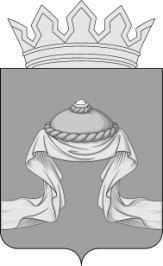 Администрация Назаровского районаКрасноярского краяПОСТАНОВЛЕНИЕ«19» 10 2020                                   г. Назарово				        №310-пОб утверждении Плана проведения проверок по муниципальному жилищному контролю в отношении юридических лиц и индивидуальных предпринимателей на 2021 годВ целях осуществления муниципального жилищного контроля на территории Назаровского района, руководствуясь Жилищным кодексом Российской Федерации, Федеральным законом от 06.10.2003 № 131-ФЗ «Об общих принципах организации местного самоуправления в Российской Федерации», Федеральным законом от 26.12.2008 № 294-ФЗ «О защите прав юридических лиц и индивидуальных предпринимателей при осуществлении государственного контроля (надзора) и муниципального контроля», Законом Красноярского края от 07.02.2013 № 4-1047 «О муниципальном жилищном контроле и взаимодействии органа государственного жилищного надзора Красноярского края с органами муниципального жилищного контроля», постановлением Правительства РФ от 30.06.2010 № 489 «Об утверждении Правил подготовки органами государственного контроля (надзора) и органами муниципального контроля ежегодных планов проведения плановых проверок юридических лиц и индивидуальных предпринимателей», Приказом Министерства экономического развития Российской Федерации от 30.04.2009 № 141 «О реализации положений Федерального закона «О защите прав юридических лиц и индивидуальных предпринимателей при осуществлении государственного контроля (надзора) и муниципального контроля», постановлением администрации Назаровского района   от 04.06.2019 № 131-п «Об утверждении административного регламента осуществления муниципального жилищного контроля на территории Назаровского района в отношении юридических лиц и индивидуальных предпринимателей», руководствуясь Уставом муниципального образования Назаровский муниципальный район Красноярского края, ПОСТАНОВЛЯЮ:1. Утвердить План проведения проверок по муниципальному жилищному контролю в отношении юридических лиц и индивидуальных предпринимателей на 2021 год согласно приложению.2. Отделу организационной работы и документационного обеспечения администрации Назаровского района (Любавина) разместить постановление на официальном сайте муниципального образования Назаровский район Красноярского края в информационно-телекоммуникационной сети «Интернет».3. Контроль за исполнением постановления возложить на заместителя главы района по жизнеобеспечению района (Евсеенко).4. Постановление вступает в силу в день, следующий за днем его официального опубликования в газете «Советское Причулымье».Исполняющий полномочияглавы района, заместитель главы района по жизнеобеспечению района                                             С.В. Евсеенко